BAJAI  SZAKKÉPZÉSI CENTRUM  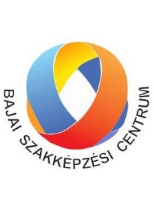 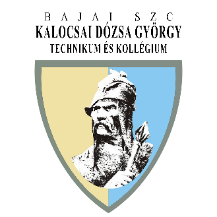 KALOCSAI DÓZSA GYÖRGY TECHNIKUM ÉS KOLLÉGIUM 6300 KALOCSA, Asztrik tér 5-7.OM azonosító: 203028Tel.: 36-78-461-600		Fax.: 36-78-461-178E-mail: info@dozsakalocsa.hu  www.dozsakalocsa.huJelentkezési LapFelnőttek oktatása esti munkarendű ingyenes szakképző évfolyamraAlulírott jelentkezem az iskola által meghirdetett esti munkarendű ingyenes szakképzésre a 2023/2024-es tanévre.Büntetőjogi felelősségem tudatában kijelentem, hogy a fenti adatok a valóságnak megfelelnek. Kelt: …………………………………………………….. 	jelentkező aláírása Kérem, figyelmesen olvassa el a tájékoztatást! Tájékoztatás A képzések a fenntartó jóváhagyásával, megfelelő számú beiratkozott tanuló esetén indulnak. A szakképzésbe való belépés feltételeit a képzési és kimeneti követelmények határozzák meg (megfelelő iskolai előképzettség, egészségügyi alkalmasság). Férőhelyhiány/túljelentkezés esetén jelentkezési lapját továbbítjuk a Bajai Szakképzési Centrum másik intézményébe, amennyiben a választott szakképesítésben ott indul képzés. A kitöltött jelentkezési lapot és a végzettséget igazoló bizonyítvány(ok) másolatát kérjük, juttassa el iskolánkba az alább megjelölt valamelyik módon!Postázási cím:Bajai Szakképzési Centrum Kalocsai Dózsa György Technikum és Kollégium, 6300 Kalocsa, Asztrik Tér 5-7.E-mail: info@dozsakalocsa.huBeiratkozáshoz az alábbi dokumentumokat a képzésnek megfelelően kérjük, mellékelje a jelentkezési laphoz:8 általános végzettséget igazoló bizonyítványközépiskolai bizonyítványszakmai bizonyítványérettségi bizonyítványszemélyes iratok fénymásolata (személyigazolvány, lakcímkártya, TAJ-kártya, adóazonosító kártya). A jelentkezési lapot személyesen lehet leadni a tagintézményben vagy postán megküldeni az iskola címére. Jelentkező neve:Születési név:Oktatási azonosító:Születési hely: Születési idő: Születési idő:Anyja neve:TAJ szám:Állandó lakcím:Tartózkodási cím:A jelentkező telefonszáma:A jelentkező e-mail címe:Legmagasabb iskolai végzettsége: (a megfelelő rész aláhúzandó)Legmagasabb iskolai végzettsége: (a megfelelő rész aláhúzandó)Legmagasabb iskolai végzettsége: (a megfelelő rész aláhúzandó)Legmagasabb iskolai végzettsége: (a megfelelő rész aláhúzandó)Legmagasabb iskolai végzettsége: (a megfelelő rész aláhúzandó)Legmagasabb iskolai végzettsége: (a megfelelő rész aláhúzandó)8 általános		befejezett 10. évfolyam8 általános		befejezett 10. évfolyamszakiskola	érettségiszakiskola	érettségiegyéb:	egyéb:	Szakma azonosító számaSzakma azonosító számaSzakképesítésÁgazatKépzési idő(év)Iskolai előképzettség:4 0723 16 03Divatszabó - Női szabó szakmairányKreatív1befejezett 10. évfolyam vagy annál magasabb